 	   2020 LINDSAY KNIGHT BASEBALL	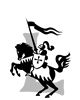 Feb 8			Era(scrim)			12:00			JV/VFeb 10			Valley View(scrim)		4:30			JV/VFeb 15			Callisburg(scrim)		12:00			JV/VFeb. 21			Bells (scrim)			4:30			JV/VFeb 24			@ Era				4:30			JVFeb 28			Poolville			4:30			JVMarch 2		@ Bells (DH)			4:30/6:00		JVMarch 3		@Sam Rayburn		6:30			VMarch 5-7		Era tournament		TBA			VMarch 10		Chico				6:00			VMarch 12-14		Lindsay tournament		TBA			VMarch 17		@ Muenster			4:30			JV/V			March 19-21		Muenster  tournament	TBA			VMarch 24		@ Perrin Whitt		4:30			JV/VMarch 27		@ Saint Jo			4:30			JV/VMarch 31		Alvord				4:30			JV/VApril 3			Poolville			4:30			JV/VApril 3/4   		Era jv tournament		TBA			JVApril 4			@ Whitewright		11:00			VApril 7			@ Chico			6:00			VApril 10		Muenster			4:30			JV/VApril 14		Howe				4:30 			JV/VApril 16/18		Muenster jv tournament	TBA			JVApril 17		Perrin Whitt			4:30			JV/VApril 18      		@ Ponder			12/2:30			JV/VApril 21		Saint Jo			4:30			JV/VApril 23/25		Farmersville jv tournament TBA			JVApril 28		@ Alvord			4:30			JV/VMay 1    		@ Poolville			4:30			JV/VHead Coach: Tony Duncan				cell phone: 903-249-3799	email: tduncan@lindsayisd.orgAsst. Coach: Logan Gunter				school :        940-668-8923Athletic Director: Jeff Smiley				fax: 	    940-668-2662HS/MS Principal: Steve CopeSuperintendent: Trevor Rogers